Таблица контроля образовательной деятельностиМБДОУ д/с № 4 в дистанционной формеОтветственный:Заместитель заведующего по ВМР                                                                                       С.Э. СтанкевичТематическая неделя «Человек как представитель живого на Земле (День Земли)»Тематическая неделя «Человек как представитель живого на Земле (День Земли)»Тематическая неделя «Человек как представитель живого на Земле (День Земли)»Тематическая неделя «Человек как представитель живого на Земле (День Земли)»Четверг  23 апреляЧетверг  23 апреляЧетверг  23 апреляЧетверг  23 апреляГруппа/воспитателиСетка ОДОбъем охваченных родителей, %Примечание Садовая Садовая Садовая Садовая «Солнышко»Пимкина К.А.Иванова Е.С.1. Освоение безопасного поведения 2. Художественное творчество (конструирование)85%Утренняя зарядкаhttps://www.youtube.com/watch?v=7ELMG_9fVeY1.Освоение безопасного поведения«Утюг»Цель: Знакомить детей с предметами, которыми нельзя пользоваться самостоятельно, учить осторожно обращаться с электроприборами. Когда котёнок Рыжик остался один дома, он хотел помочь маме погладить платочки. Он подошёл к утюгу и включил его. Как вы думаете, можно ли маленьким детям включать утюг? Что может произойти? Правильно, утюг может ударить током, который живет в нем. У утюга очень горячая поверхность – можно больно обжечься. 2. Художественное творчество (конструирование)Тема: «Длинная и короткая скамеечки».Учить строить короткую и длинную скамейку, видеть взаимозависимость форм от величины. Закреплять понятия «длинный» и «короткий», «высокий» и «низкий».Оборудование: кирпичики, кубики, пластины строительного конструктораДидактическая игра «Чего не стало?»Цель -  развивать внимание. Обогащать словарный запас.Дидактическая игра «Что изменилось» Цель - уточнить названия геометрических фигурРазвитие движений. Перешагивание через кубикиНаблюдения в природеНаблюдаем за листьями , который появились на ветках. Спросить какого они цвета, большие или маленькие.Трудовые порученияСобрать самостоятельно игрушки, вытираем пыльИндивидуальная работа Закреплять умение правильно держать ложку, аккуратно принимать пищуПальчиковая гимнастика «Мышка» (повторяем)«Родничок»Щербина Ю.В.Иванова Е.С.1. Художественное творчество (конструирование) 2. Физическая культура63%1. Художественное творчество (конструирование) Тема: «Дом для Мишки и его друзей». (Конструирование).Цель: Формирование конструктивных навыков у детей младшего дошкольного возраста.
Задачи: Развивать конструктивные навыки в процессе действия со строительными деталями, умение сооружать устойчивую постройку. Закреплять понятия: высокий, низкий. Упражнять в счете до 2-х.
Продолжать учить детей работать в паре, помогая друг другу при совместной постройке. Воспитывать чувство сопереживания и сочувствия к персонажу (мишке), желание ему помочь, эмоционально откликаться на чью-либо просьбу.
Развивать зрительное и пространственное восприятие, умение анализировать, сравнивать, обобщать. Расширять и обогащать словарь детей, закреплять навыки диалогической речи.
Развивать мелкую моторику рук, координацию движений.Пальчиковая гимнастика:
Тук да тук - раздается всюду стук. (Стучим кулачком о кулачок)
Строим дом, дом большой, (Показываем крышу дома ладонями над головой)
И с крылечком и трубой. (Сладываем ладошки вместе)
Из трубы идет дымок, (Движениями губ показываем дым)
На двери висит замок, (Руки в замок) Кто его открыть бы мог?
Потянули, покрутили, (Соответственно словам выполняем движения руками)
Постучали и открыли. Отворяем ворота, проходите все сюда (Разводим ладони рук в стороны).
Динамическая пауза.
Воспитатель дает задания в парах:
• Улыбнитесь друг другу.
• Станьте спиной друг к другу.
• Повернитесь и погладьте друга по голове.
• Посмотрите другу в глаза.
• Положите руку на плечо другу.
• Обнимите дружка.
Постройка домика для мишки в парах. Обыгрывание постройки.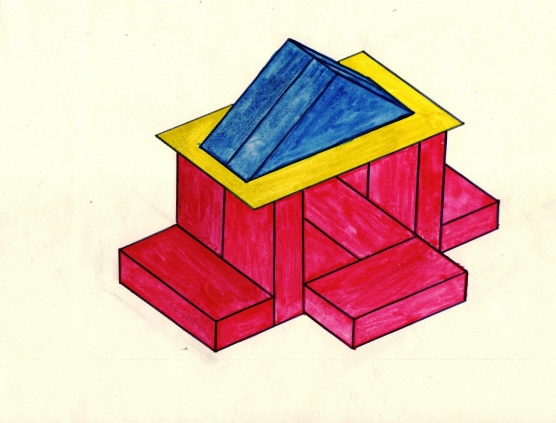 2. Физическая культура Повторить ходьбу и бег с выполнением заданий; развивать ловкость и глазомер в упражнении с мячом; упражнять в ползании на ладонях и ступнях. Основные виды движений.1.Бросание мяча вверх и ловля его двумя руками. 2.Ползание по гимнастической скамейке «Медвежата». Подвижная игра «Мы топаем ногами»Ходьба в колонне по одному.«Светлячок»Самсонова Н.Ф.Анохина Т.В.1. Физическая культура2. Художественное творчество (аппликация) 61%1. Физическая культураЗадачи.Упражнять детей в ходьбе и беге врассыпную; повторить упражнения в равновесии и прыжках.Малоподвижная игра «Тишина»Цель: развивать умение передвигаться в колонне по одному, действовать по сигналу.Подвижная игра «Лохматый пес»Цель: развивать внимание, быстрый бег; учить по-разному обозначать2. Художественное творчество (аппликация) Задачи:-вспомнить части тела собаки: туловище, голова, лапы, хвост, уши, глаза, нос, рот; закрепить геометрические фигуры: круг, квадрат, треугольник; учить детей складывать заготовки из цветной бумаги пополам и аккуратно разрезать их по середине, получая из одно геометрической фигуры две других.- развивать речь, мышление, воображение, мелкую моторику, творческие способности у детей; развивать зрительное и слуховое внимание ребенка, умение внимательно слушать взрослого.- воспитывать доброжелательное отношение к животным, желание заботиться о них; аккуратность в работе, самостоятельность, интерес к работе с бумагой, клеем и кисточкой, вызывать положительный эмоциональный настрой от результатов своего труда.Физминутка.   Игра «Лохматый пес».Пальчиковая гимнастика. «Домашние животные»Гимнастика для глаз.Консультация для родителей. Возрастные особенности 4-5 лет.«Умка»Пилюгина О.М.Анохина Т.В.1. Подготовка к обучению грамоте2. Физическая культура75%1. Подготовка к обучению грамотеТема: «Звуковой анализ слова («замок»)»Цель: Освоение звукового анализа слов («замок»). Совершенствовать умение подбирать слова с заданным звуком. Обучение умению проводить графические линии в пространстве рабочей строки.2. Физическая культураКомплекс упражнений  «Физкультура дома»Цель: Дать детям небольшую физическую нагрузку: общеразвивающие упражнения.Сюжетно-ролевая игра «Больница».Цель: Формировать умения отображать знания об окружающей жизни, воспитывать уважение к труду медицинских работников.Наблюдение за небом.Цель: Знакомить детей с природными явлениями. Научить отличать состояния неба (ясно, облачно, пасмурно, облака, тучи).ЗагадкаБез рук, без ног,А ворота отворяет. (Ветер).Дадаева Дадаева Дадаева Дадаева «Радуга»Шахбазова Х.Р.Фролова Ю.Г.1. Музыкальная деятельность2.  Художественное творчество(аппликация) 62%1.Видеозанятие предоставлено музыкальным руководителемПриветствие высоким и низким голосом.Музыкально- ритмические движения. «Ножками затопали», «Воробушки».Ритмические цепочки из воробушков.Слушание музыки. «Воробей».Распевание, пение. «Кап- кап», «Есть у солнышка друзья»Пляска  с ленточкой «Березка».2.  Художественное творчество (аппликация) Тема: - «Земля - мой дом»Цель: развитие творческих способностей детей на основе изготовления объемной аппликации, развивать чувство цвета и композиции, эстетический вкус, развивать мелкую моторику, аккуратность;Физкультминутка «Повертелись-покружились».Повертелись, покружились - в разных лесных птичек превратились.Повертелись, покружились – в бабочек превратились.Повертелись, покружились – в божьих коровок превратились.Повертелись, покружились – в кузнечиков превратились.Повертелись, покружились – в пчелок превратились.Повертелись, покружились – в детей превратились.Дидактическая игра «Путешествие в лес», "Кто что умеет".Цели: развивать у детей мышление и воображение; научить детей внимательно слушать, размышлять и давать обоснованные ответы; развивать память и образное мышление; работать над формированием грамматического строя речи.Пальчиковая игра «Моя семья»Этот пальчик - дедушка,Этот пальчик - бабушка,Этот пальчик - папочка,Этот пальчик - мамочка,Этот пальчик - я.Рекомендации для родителей: разучивания скороговорок для улучшения дикции ребёнка.«Золотая рыбка»Рослякова А.Г.Фролова Ю.Г.1. Художественное творчество (аппликация) 2. Музыкальная деятельность 69%1. Художественное творчество (аппликация) Тема: Будка для собакиЦель: Продолжать учить складывать лист пополам, аккуратно работать с клеем.Подвижная игра «Лохматый пес».Цель: активизация речевой деятельности, развитие памяти и быстроты реакции, формирование способности имитировать животных (собаку)Вот сидит лохматый пес,В лапы он уткнул свой нос.Подойдем к нему разбудим,И посмотрим, что же будет. (Пес догоняет детей).Дидактическая игра «Накормить Шарика»Цель: уточнить знания детей о том, чем питается собака.Консультация для родителей: «Приучаем ребенка к порядку»2.Видеозанятие предоставлено музыкальным руководителем Приветствие по-новому.Музыкально – ритмические движения «Скачут ножки», упражнение «Выставление ноги на пятку».Развитие чувства ритма «Паровоз».Слушание музыки «Вальс», знакомство с новым музыкальным инструментом «Гитара».Распевание, пение «Три синички».Игра «Паровоз».«Теремок»Малюченко И.ЮКудряшова А.С.1. Подготовка к обучению грамоте 2. Музыкальная деятельность3. Художественное творчество (рисование)70%1.Подготовка к обучению грамоте. Проводим звуковые анализы слов. Учимся различать Л, Ль и Р, Рь; звонкий и глухой согласный звук.Цели:	Образовательные: учить детей различать согласные звуки по признаку звонкости-глухости с опорой на тактильно-вибрационный и акустический контроль.Развивающие: уточнять и расширять словарь детей; учить координировать речь с движениями.Воспитательные: воспитывать у детей навыки самоконтроля, речи.Оборудование: предметы, картинки.2.Видеозанятие предоставлено музыкальным руководителемПриветствие своими придуманными жестами.Музыкально-ритмические движения «Отойди – подойди», упражнение для рук.Развитие чувства ритма, музицирование. «Лиса», «Ритмический паровоз»Пальчиковая игра «Мы делили апельсин».Слушание музыки «Две гусеницы разговаривают»Распевание, пение. «Вовин барабан», «Было у матушки четверо детей»Пляски. Хоровод «Светит месяц»3. Художественное творчество (рисование) «День земли». Смотрим рисунок https://vk.com/photo-153211731_457245868?api_access_key=db435ee34a3693f78b«Зайчики»Вовк Е.С.Кудряшова А.С.1.  Подготовка к обучению грамоте2. Художественное творчество( рисование)    3. Музыкальная деятельность 90%1.  Подготовка к обучению грамотеТема: Знакомство с буквой и звуком Ц. Цели: совершенствование умения анализировать предложение и составлять его из букв; овладение послоговым и слитным способами чтения; совершенствование умения составлять слова по звуковой модели. 2. Художественное творчество (рисование)    Тема: “Чудо писанки” Цель: ознакомление детей с искусством миниатюры на яйце; уточнить представление о композиции и элементах декора: воспитывать интерес к народному декоративно-прикладному искусству 3.Видеозанятие предоставлено музыкальным руководителемПриветствие - импровизация.Музыкально-ритмические движения. «Ходьба с остановкой на шаге», «Бег и прыжки».Развитие чувства ритма, музицирование «Ворота».